SPORTVEREIN SCHLUCHSEE	e. V. 1922SV Schluchsee Anmeldung 11m-Turnier Fr. 30.06.2016 Mannschaftsname: _________________________________________________ Ansprechpartner:Name:		Adresse:		Telefonnummer:	Mailadresse:	Anmeldungen werden bis einschließlich Samstag, 24.06.2017 entgegengenommenAnmeldung unter: Carsten Lang07656/988877info@sv-schluchse.de 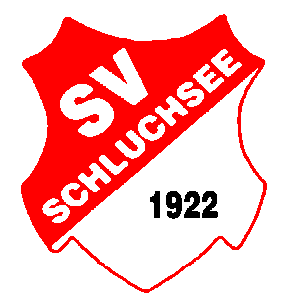 